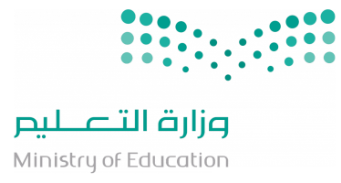 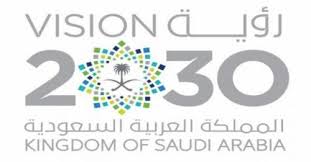 ـــــــــــــــــــــــــــــــــــــــــــــــــــــــــــــــــــــــــــــــــــــــــــــــــــــــــــــــــــــــــــــــــــــــــــــــــــــــــــــــــــــــــــــــــــــــــــــــــــــــــــــــــــــــــــــــــــــــــــــــــــــــــــــــــــــــــــــــ سجل أعمال الفصل الدراسي ( الأول ) لمادة  لغتي الجميلة (المرحلة  الابتدائية ) ـــــــــــــــــــــــــــــــــــــــــــــــــــــــــــــــــــــــــــــــــــــــــــــــــــــــــــــــــــــــــــــــــــــــــــــــــــــــــــــــــــــــــــــــــــــــــــــــــــــــــــــــــــــــــــــــــــــــــــــــــــــــــــــــــــــــــــــــ سجل أعمال الفصل الدراسي ( الأول ) لمادة  لغتي الخالدة ( المرحلة المتوسطة ) اسم الطالبالفترةأدوات تقويم متنوعةأدوات تقويم متنوعةأدوات تقويم متنوعةأدوات تقويم متنوعةأدوات تقويم متنوعةأدوات تقويم متنوعةأدوات تقويم متنوعةمجموع الفترتين لأدوات تقويم متنوعةمعدل مجموع الفترتين لأدوات تقويم متنوعة ÷2الاختبار التحريريالاختبار التحريريالاختبار التحريريالاختبار التحريريالاختبار التحريريالاختبار التحريريالاختبار التحريريمجموع فترتي الاختبار التحريريمعدل مجموع فترتي الاختبار التحريري ÷2المجموع النهائي لدرجات الفتراتاختبار نهاية الفصلالمجموع النهائياسم الطالبالفترةالأداء القرائيالتواصل اللغوي (المهمة الأدائية)التواصل اللغوي (المهمة الأدائية)استظهار النصوصالواجبات والمشاركات الصفيةمجموع الدرجاتمعدل مجموع الدرجات÷2مجموع الفترتين لأدوات تقويم متنوعةمعدل مجموع الفترتين لأدوات تقويم متنوعة ÷2فهم المسموعفهم المقروءالظاهرة الإملائيةالرسم الكتابي (الخط)الوظيفة النحوية والصنف اللغويمجموع الدرجاتمعدل مجموع الدرجات÷2مجموع فترتي الاختبار التحريريمعدل مجموع فترتي الاختبار التحريري ÷2المجموع النهائي لدرجات الفتراتاختبار نهاية الفصلالمجموع النهائياسم الطالبالفترةالأداء القرائيالكتابيالشفهياستظهار النصوصالواجبات والمشاركات الصفيةمجموع الدرجاتمعدل مجموع الدرجات÷2مجموع الفترتين لأدوات تقويم متنوعةمعدل مجموع الفترتين لأدوات تقويم متنوعة ÷2فهم المسموعفهم المقروءالظاهرة الإملائيةالرسم الكتابي (الخط)الوظيفة النحوية والصنف اللغويمجموع الدرجاتمعدل مجموع الدرجات÷2مجموع فترتي الاختبار التحريريمعدل مجموع فترتي الاختبار التحريري ÷2المجموع النهائي لدرجات الفتراتاختبار نهاية الفصلالمجموع النهائياسم الطالبالفترة10105510402040201010551040204020401050ف1ف2ف1ف2ف1ف2ف1ف2ف1ف2ف1ف2ف1ف2ف1ف2اسم الطالبأدوات تقويم متنوعةأدوات تقويم متنوعةأدوات تقويم متنوعةأدوات تقويم متنوعةأدوات تقويم متنوعةأدوات تقويم متنوعةأدوات تقويم متنوعةأدوات تقويم متنوعةمجموع الفترتين لأدوات تقويم متنوعةمعدل مجموع الفترتين لأدوات تقويم متنوعة ÷ 2الاختبار التحريريالاختبار التحريريالاختبار التحريريالاختبار التحريريالاختبار التحريريالاختبار التحريريالاختبار التحريريالاختبار التحريريمجموع فترتي الاختبار التحريريمعدل مجموع فترتي الاختبار التحريري ÷2المجموع النهائي لدرجات الفتراتاختبار نهاية الفصلالمجموع النهائياسم الطالبالفترةالأداء القرائيالتواصل اللغوي (المهمة الأدائية)التواصل اللغوي (المهمة الأدائية)استظهار النصوصالواجبات والمشاركات الصفيةمجموع الدرجاتمعدل مجموع الدرجات÷2مجموع الفترتين لأدوات تقويم متنوعةمعدل مجموع الفترتين لأدوات تقويم متنوعة ÷ 2فهم المسموعفهم المقروءالظاهرة الإملائيةالرسم الكتابي (الخط)الصنف اللغويالأسلوب اللغويالوظيفة النحويةمجموع الدرجاتمعدل مجموع الدرجات÷2مجموع فترتي الاختبار التحريريمعدل مجموع فترتي الاختبار التحريري ÷2المجموع النهائي لدرجات الفتراتاختبار نهاية الفصلالمجموع النهائياسم الطالبالفترةالأداء القرائيالكتابيالشفهياستظهار النصوصالواجبات والمشاركات الصفيةمجموع الدرجاتمعدل مجموع الدرجات÷2مجموع الفترتين لأدوات تقويم متنوعةمعدل مجموع الفترتين لأدوات تقويم متنوعة ÷ 2فهم المسموعفهم المقروءالظاهرة الإملائيةالرسم الكتابي (الخط)الصنف اللغويالأسلوب اللغويالوظيفة النحويةمجموع الدرجاتمعدل مجموع الدرجات÷2مجموع فترتي الاختبار التحريريمعدل مجموع فترتي الاختبار التحريري ÷2المجموع النهائي لدرجات الفتراتاختبار نهاية الفصلالمجموع النهائياسم الطالبالفترة10105510402040201055555540204020401050ف1ف2ف1ف2ف1ف2ف1ف2ف1ف2ف1ف2ف1ف2ف1ف2